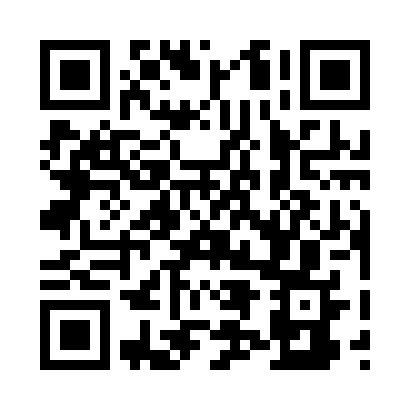 Prayer times for Jardinopolis, BrazilWed 1 May 2024 - Fri 31 May 2024High Latitude Method: NonePrayer Calculation Method: Muslim World LeagueAsar Calculation Method: ShafiPrayer times provided by https://www.salahtimes.comDateDayFajrSunriseDhuhrAsrMaghribIsha1Wed5:136:2812:083:235:476:592Thu5:136:2912:083:225:476:583Fri5:136:2912:083:225:466:584Sat5:146:3012:083:225:466:575Sun5:146:3012:083:215:456:576Mon5:146:3012:083:215:456:567Tue5:156:3112:083:205:446:568Wed5:156:3112:073:205:446:559Thu5:156:3212:073:205:436:5510Fri5:166:3212:073:195:436:5511Sat5:166:3212:073:195:426:5412Sun5:166:3312:073:195:426:5413Mon5:166:3312:073:195:416:5414Tue5:176:3412:073:185:416:5315Wed5:176:3412:073:185:416:5316Thu5:176:3412:073:185:406:5317Fri5:186:3512:073:175:406:5318Sat5:186:3512:073:175:406:5219Sun5:186:3612:083:175:396:5220Mon5:196:3612:083:175:396:5221Tue5:196:3712:083:175:396:5222Wed5:196:3712:083:165:386:5223Thu5:206:3712:083:165:386:5124Fri5:206:3812:083:165:386:5125Sat5:206:3812:083:165:386:5126Sun5:216:3912:083:165:386:5127Mon5:216:3912:083:165:376:5128Tue5:216:3912:083:165:376:5129Wed5:226:4012:093:165:376:5130Thu5:226:4012:093:165:376:5131Fri5:226:4112:093:155:376:51